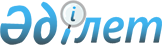 О внесении изменений и дополнений в приказ Министра энергетики Республики Казахстан от 3 ноября 2014 года № 96 "Об утверждении Правил розничной реализации и пользования товарным и сжиженным нефтяным газом"Приказ Министра энергетики Республики Казахстан от 29 августа 2023 года № 326. Зарегистрирован в Министерстве юстиции Республики Казахстан 1 сентября 2023 года № 33367
      ПРИКАЗЫВАЮ:
      1. Внести в приказ Министра энергетики Республики Казахстан от 3 ноября 2014 года № 96 "Об утверждении Правил розничной реализации и пользования товарным и сжиженным нефтяным газом" (зарегистрирован в Реестре государственной регистрации нормативных правовых актов № 9936) следующие изменения и дополнения:
      в Правилах розничной реализации и пользования товарным и сжиженным нефтяным газом, утвержденных указанным приказом: 
      пункт 17 изложить в новой редакции:
      "17. Розничную реализацию сжиженного нефтяного газа промышленным потребителям осуществляют только производители, собственники сжиженного нефтяного газа, произведенного в процессе переработки принадлежащего им на праве собственности или иных законных основаниях углеводородного сырья, собственники сжиженного нефтяного газа, произведенного за пределами территории Республики Казахстан и ввезенного для потребления на территорию Республики Казахстан, владельцы газонаполнительных станций, а также владельцы групповых резервуарных установок в порядке, предусмотренном пунктом 22-1 настоящих Правил.";
      пункт 19 изложить в новой редакции:
      "19. Реализация сжиженного нефтяного газа бытовым и коммунально-бытовым потребителям осуществляется:
      1) владельцами газонаполнительных станций – посредством заправки емкостей хранения сжиженного нефтяного газа;
      2) владельцами групповых резервуарных установок – через групповые резервуарные установки;
      3) владельцами газонаполнительных станций и газонаполнительных пунктов – в бытовых баллонах;
      4) владельцами автогазозаправочных станций – посредством заправки транспортных средств через газораздаточные колонки.";
      дополнить пунктом 22-1 следующего содержания:
      "22-1. Фракции сжиженного нефтяного газа (бутаны), оседающие в зимний период в емкостях групповых резервуарных установок, могут быть реализованы иным потребителям сжиженного нефтяного газа в соответствии со статьей 28 Закона.";
      пункт 29 изложить в новой редакции:
      "29. Розничная реализация сжиженного нефтяного газа в бытовых баллонах осуществляется без заключения договора владельцами газонаполнительных станций и газонаполнительных пунктов.";
      пункты 32, 33 и 34 изложить в новой редакции:
      "32. Продажа газа в бытовых баллонах физическим лицам осуществляется по заявке в соответствии с пунктом 29 настоящих Правил. 
      Владелец газонаполнительной станции, газонаполнительного пункта выдает потребителю документ (кассовый, товарный чек за полученный объем газа), гарантийный талон качества на каждый продаваемый бытовому потребителю баллон, осуществляет маркировку баллонов товарным знаком, выдает гарантийный талон качества.
      33. Владелец газонаполнительной станции, газонаполнительного пункта ведет учет заправляемых газовых баллонов, присваивают им номер, обеспечивают аварийное и плановое обслуживание газобаллонных установок.
      34. Потребитель приобретает бытовой баллон со сжиженным нефтяным газом у владельцев газонаполнительных станций и газонаполнительных пунктов, которые обеспечивают исправное техническое состояние бытовых баллонов.";
      пункт 60:
      дополнить подпунктом 5) следующего содержания:
      "5) отсутствие действующего договора технического обслуживания газопотребляющих систем.";
      пункт 62 изложить в новой редакции:
      "62. Поставщик не ранее, чем через пять календарных дней с момента предварительного уведомления потребителя приостанавливает подачу газа в следующих случаях:
      1) недопущения представителей газораспределительной организации, владельца групповой резервуарной установки или владельца газонаполнительной станции к газопроводам, газовому оборудованию и приборам учета;
      2) переоборудования газовых сетей без получения технических условий поставщика;
      3) наличия дебиторской задолженности за поставленный товарный или сжиженный нефтяной газ в соответствии с договором розничной реализации товарного или сжиженного нефтяного газа.
      При этом, в случае, указанном в подпункте 3) настоящего пункта, для бытовых потребителей приостановление подачи газа осуществляется не ранее, чем через десять календарных дней с момента предварительного уведомления бытового потребителя.
      В случае выявления поставщиком факта отсутствия у потребителя действующего договора технического обслуживания газопотребляющих систем, поставщик не ранее, чем через тридцать календарных дней с момента предварительного уведомления потребителя приостанавливает подачу газа.
      Уведомление о прекращении (ограничение) подачи газа направляется потребителю электронной почтой, почтовым отправлением, коротким текстовым сообщением, мультимедийным сообщением, действующими мессенджерами либо с использованием иных средств связи, обеспечивающих фиксацию извещения или вызова.".
      2. Департаменту газовой промышленности Министерства энергетики Республики Казахстан в установленном законодательством Республики Казахстан порядке обеспечить:
      1) государственную регистрацию настоящего приказа в Министерстве юстиции Республики Казахстан;
      2) размещение настоящего приказа на интернет-ресурсе Министерства энергетики Республики Казахстан;
      3) в течение десяти рабочих дней после государственной регистрации настоящего приказа в Министерстве юстиции Республики Казахстан представление в Департамент юридической службы Министерства энергетики Республики Казахстан сведений об исполнении мероприятий, предусмотренных подпунктами 1) и 2) настоящего пункта.
      3. Контроль за исполнением настоящего приказа возложить на курирующего вице-министра энергетики Республики Казахстан.
      4. Настоящий приказ вводится в действие по истечении десяти календарных дней после дня его первого официального опубликования.
					© 2012. РГП на ПХВ «Институт законодательства и правовой информации Республики Казахстан» Министерства юстиции Республики Казахстан
				
      Министр энергетикиРеспублики Казахстан

А. Саткалиев
